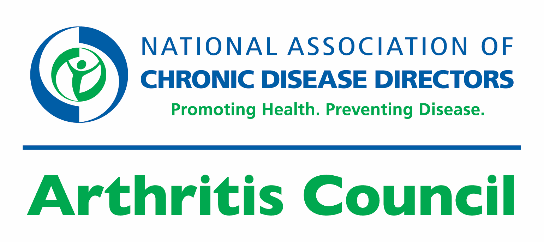 Overview of Current Workgroups and Ad Hoc Committees NACDD helps to facilitate and organize several workgroups as a way of continuing the conversation around a given topic and to provide additional opportunities for collaboration, resource sharing, peer-to-peer learning, and networking. Walk With Ease Workgroup – Currently lead by Amy Michael from Minnesota Charge -- Provide a platform for discussion among council members on:WWE in the work site, with a specific focus on state employee groups/employees, looking at ROI and data for WWE in the worksite WWE as a support for other EBIs (e.g., DPP); package WWE to help expand EBI efforts, possibly through the development of a process map or flow chart; tie in referral and counseling linking with Electronic Health Records.Comorbidities of arthritis and collaboration with other state programs (e.g., 1817, 1815); also, how physical activity EBIs (like WWE) could be used to support these arthritis comorbidities.Units on Aging Workgroup - Currently lead by Jennifer Raymond from AgeSpan Community Health Worker Arthritis Module WorkgroupCharge -- Provide a platform for discussion among council members on:Working with Units on Aging and Area Agencies on Aging to advance arthritis public health approaches. Healthcare Providers Counseling About Physical Activity and Referrals to AAEBIs Workgroup – Currently lead by Adam Burch  Charge -- Provide a platform for discussion among council members on:Engaging healthcare providers to counsel about physical activity and refer patients to local arthritis-appropriate evidence-based interventions. Reimbursement strategies Evaluation Workgroup – Currently lead by Christie Zunker from CDC Charge -- Provide a platform for discussion among arthritis program evaluation staff on:Current and future efforts to evaluate arthritis program strategies Evaluation best practices Action on Arthritis Website WorkgroupCharge -- Provide a platform for discussion among council members on:The Action on Arthritis website and enhancements to the site to make it beneficial for CDC funded states and national partners. Community Health Worker Arthritis Module WorkgroupSeveral states and national partners expressed an interest in potentially pooling together resources and tools to develop an arthritis module for Community Health Workers. NACDD is working with New York State and MCDPH to explore the feasibility of developing an arthritis module on the MCDPH platform. 